                                                                                  Приложение 3                                                                                    к постановлению акимата                                                                                                                                                                                                                                            Павлодарской области                                                                                от «19»  февраля 2016 года  № 39/2                                                                                 Утвержден                                                                                 постановлением акимата                                                                                  Павлодарской области        от «28» мая 2015 №153/5Регламент государственной услуги
«Выдача разрешения на обучение в форме экстерната в организациях основного среднего, общего среднего образования»1. Общие положения1. Государственная услуга «Выдача разрешения на обучение в форме экстерната в организациях основного среднего, общего среднего образования» (далее - государственная услуга) оказывается местными исполнительными органами городов и районов Павлодарской области (далее - услугодатель).Прием заявлений и выдача  результатов оказания государственной услуги осуществляются через:1) некоммерческое акционерное общество «Государственная корпорация «Правительство для граждан» (далее – Государственная корпорация);2)  веб-портал «электронного правительства»: www.edu.gov.kz (далее – портал).2.   Форма оказания государственной услуги: электронная (частично автоматизированная) и (или) бумажная.3. Результат оказания государственной услуги – выписка из приказа о разрешении на обучение в форме экстерната в  организациях основного среднего, общего среднего образования по форме согласно приложению 1 к стандарту государственной услуги «Выдача разрешения на обучение в форме экстерната в организациях основного среднего, общего среднего образования», утвержденного приказом Министра образования и науки Республики Казахстан от 8 апреля 2015 года №179 (далее – Стандарт).Форма предоставления результата оказания государственной услуги: электронная.2. Описание порядка действий структурных подразделений(работников) услугодателя в процессе оказания государственной услуги            4. Основанием   для   начала   процедуры   (действия)   по   оказанию государственной услуги является заявление услугополучателя на обучение в форме экстерната с приложением необходимых документов, указанных в пункте 9 стандарта.5. Содержание каждой процедуры (действия), входящей в состав процесса оказания государственной услуги, длительность и последовательность ее выполнения, в том числе этапы прохождения процедур (действий):1) сотрудник канцелярии услугодателя осуществляет прием и регистрацию полученных из Государственной корпорации или веб-портала документов и передает на рассмотрение руководителю услугодателя не более 15 (пятнадцать) минут;2) руководитель услугодателя рассматривает и определяет ответственного исполнителя услугодателя 1 (один) рабочий день;3) ответственный исполнитель услугодателя изучает документы, оформляет приказ о разрешении на обучение в форме экстерната, направляет на рассмотрение и подписание руководителю  услугодателя 10 (десять) рабочих дней;4) руководитель услугодателя рассматривает приказ о разрешении на обучение в форме экстерната, подписывает и  направляет  сотруднику канцелярии услугодателя 2 (два) рабочих дня;5) сотрудник канцелярии услугодателя регистрирует приказ о разрешении на обучение в форме экстерната, и результат государственной услуги направляет в Государственную корпорацию не более 15 (пятнадцать) минут.6. Результатом процедуры (действия) по оказанию государственной услуги является выписка из приказа о разрешении на обучение в форме экстерната в  организациях основного среднего, общего среднего образования по форме согласно приложению 1 к Стандарту.3. Описание порядка взаимодействия структурных подразделений (работников) услугодателя в процессе оказания государственной услуги7. Перечень структурных подразделений (работников) услугодателя, которые участвуют в процессе оказания государственной услуги:1) сотрудник канцелярии услугодателя;2) руководитель услугодателя;3) ответственный исполнитель услугодателя.8. Описание последовательности процедур (действий) сопровождается таблицей согласно приложению 1 к настоящему регламенту.4. Описание порядка взаимодействия с Государственной корпорацией, а также порядка использования информационных систем в процессе оказания государственной услуги Срок оказания государственной услуги: 1) с момента сдачи услугополучателем необходимых документов в Государственную корпорацию, а также при обращении на портал – 15 (пятнадцать) рабочих дней;2) максимально допустимое время ожидания для сдачи пакета документов услугодателю –15 (пятнадцать) минут;3)  максимально    допустимое   время  обслуживания  услугодателем  –  15 (пятнадцать) минут;4) заявление услугополучателя для прохождения аттестации подается не позднее 1 декабря текущего учебного года.10. Описание порядка обращения при оказании государственной услуги через Государственную корпорацию и последовательности процедур (действий) услугодателя и услугополучателя:1) процесс 1 - прием документов и заявления от услугополучателя; в случае предоставления услугополучателем неполного пакета документов согласно пункту 9 Стандарта, работник Государственной корпорации отказывает в приеме документов и выдает расписку об отказе в приеме заявления по форме согласно приложению 3 к Стандарту;2) условие 1 – проверка соответствия приложенных услугополучателем документов, указанных в Стандарте и основания для оказания услуги;3) процесс 2 - направление документов услугополучателя услугодателю;4)  процесс 3 - сотрудник Государственной корпорации получает от услугодателя выписку приказа о разрешении на обучение в форме экстерната в организациях основного среднего, общего среднего образования;5) процесс 4 – получение услугополучателем через сотрудника Государственной корпорации результата государственной услуги. 11. Описание порядка обращения при оказании государственной  услуги через портал (далее – портал) и последовательности процедур (действий) услугодателя и услугополучателя:1) услугополучатель осуществляет регистрацию на портале (далее – портал) с помощью индивидуального идентификационного номера (далее – ИИН), а также пароля;2) процесс 1 – ввод услугополучателем ИИН и пароля (процесс авторизации) на портале для получения услуги;3) условие 1 – проверка на портале подлинности данных о зарегистрированном услугополучателе через ИИН и пароль;4) процесс 2 – формирование порталом сообщения об отказе в авторизации в связи с имеющимся нарушениями в данных услугополучателя;5) процесс 3 – выбор услугополучателем услуги, указанной в настоящем регламенте, вывод на экран формы запроса  для оказания услуги и заполнение услугополучателем формы (ввод данных) с учетом ее структуры и форматных требований, прикрепление к форме запроса необходимых копий документов в электронном виде, указанных в Стандарте, а также выбор услугополучателем регистрационного свидетельства электронно-цифровой подписи (далее – ЭЦП) для удостоверения (подписания) запроса;6) условие 2 – проверка на портале срока действия регистрационного свидетельства ЭЦП и отсутствия в списке отозванных (аннулированных) данных (между ИИН, указанным в запросе, и ИИН, указанным в регистрационном свидетельстве ЭЦП);7) процесс 4 – формирование сообщения об отказе в запрашиваемой услуге в связи с неподтверждением подлинности ЭЦП услугополучателя;8) процесс 5 – направление электронного документа (запроса услугополучателя), удостоверенного (подписанного) ЭЦП услугополучателя через шлюз электронного правительства (далее – ШЭП) в автоматизированном рабочем месте регионального шлюза электронного правительства (далее – АРМ РШЭП) для обработки запроса услугодателем;9) условие 3 – проверка услугодателем соответствия приложенных услугополучателем документов, указанных в Стандарте и основания для оказания услуги;10) процесс 6 – формирование сообщения об отказе в запрашиваемой услуге в связи с имеющимися нарушениями в документах услугополучателя;11) процесс 7 – получение услугополучателем результата услуги (уведомление в форме электронного документа), сформированный АРМ РШЭП. Результат оказания государственной услуги направляется услугополучателю в «личный кабинет» в форме электронного документа, удостоверенного ЭЦП уполномоченного лица услугодателя.Функциональные взаимодействия информационных систем, задействованных при оказании государственной услуги через портал приведены диаграммой согласно приложению 2 к настоящему регламенту.12. Подробное описание последовательности процедур (действий) взаимодействий структурных подразделений (работников) услугодателя в процессе оказания государственной услуги, а также порядка взаимодействия  с Государственной корпорацией в процессе оказания государственной  услуги отражается в справочнике бизнес - процессов согласно приложению 3. Описание последовательности  процедур (действий) между  структурными подразделениями (работниками)                                                                                                                                                                               Приложение 2                                                 к регламенту государственной услуги «Выдача разрешения на обучение в форме                      экстерната в организациях основного среднего, общего среднего образования»Диаграмма функционального взаимодействия информационных систем, задействованных в оказании государственной услуги через портал Условные обозначенияСправочник бизнес-процессов оказания государственной услуги                                                              ДА                                                                                              НЕТУсловные обозначения:	- начало или завершение оказания государственной услуги;- наименование процедуры (действия) услугополучателя и (или) СФЕ;	- вариант выбора;- переход к следующей процедуре (действию).		Приложение 1к регламенту государственной услуги«Выдача разрешения на обучение в форме экстерната в организациях основного среднего, общего среднего образования»Действия основного процесса (хода, потока работ)Действия основного процесса (хода, потока работ)Действия основного процесса (хода, потока работ)Действия основного процесса (хода, потока работ)Действия основного процесса (хода, потока работ)Действия основного процесса (хода, потока работ)1.№ действия (хода работ)123452.Структурные подразделения (работники)СотрудникканцелярииуслугодателяРуководительуслугодателяОтветственный исполнитель услугодателяРуководитель услугодателяСотрудникканцелярии услугодателя3.Наименование действия (процесса, процедуры операции) и их описаниеОсуществляет прием и регистрацию полученных из Государственной корпорации документовРассматривает и  определяет ответственного исполнителяИзучает документы, оформляет приказРассматривает приказ о разрешении  и подписываетРегистрирует приказ,  выдает выписку из приказа о разрешении на обучение в форме экстерната3.Наименование действия (процесса, процедуры операции) и их описаниеОсуществляет прием и регистрацию полученных из Государственной корпорации документовРассматривает и  определяет ответственного исполнителяИзучает документы, оформляет приказРассматривает приказ о разрешении  и подписываетРегистрирует приказ,  выдает выписку из приказа о разрешении на обучение в форме экстерната4.Форма завершенияПередача на рассмотрение руководителюРезолюцияНаправление приказа о разрешении на обучение в форме экстерната на рассмотрение и подписание руководителюПриказ о разрешении на обучение в форме экстернатаРезультат государственной услуги направляет в Государственную корпорацию5.Сроки исполнения15 (пятнадцать) минут1 (один) рабочий день10 (десять) рабочих дней2 (два)  рабочих дня15 (пятнадцать) минутЭЦП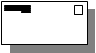 УслугополучательУслугополучательСообщение начальноеСообщение завершающееПростые события завершающиеИнформационная система портала электронного правительстваПроцессУсловиеПоток сообщенийПоток управленияЭлектронный документ, представляемый конечному получателюШЭПШлюз электронного правительстваАРМ РШЭПАвтоматизированное рабочее место регионального шлюза электронного правительстваПриложение 3 к регламенту оказания государственной услуги «Выдача разрешения на обучение в форме экстерната в организациях основного среднего, общего среднего образования»